Пожалуй, нет в Кузбассе  человека, который бы не знал Эдуарда Гольцмана. На его стихах выросло несколько поколений детей.Писать для детей – значит быть способным видеть и творить этот мир по законам детского восприятия. Эдуард Данилович писал весёлые и поучительные стихи для детей. Но это стихи и для нас взрослых, как напоминание о светлом  и счастливом. В забавных шутках, выдумке, в поэтических находках малыши учатся быть добрыми, умными, наблюдательными, удивляться солнцу, муравью, снегу... Эти стихи были понятны самым малым детям, потому и любимы!Мы с ребятами тоже решили познакомиться с его творчеством, читали и заучивали стихи, отгадывали загадки.Детям очень понравилось .  Мы  нарисовали  иллюстрации к его произведениям и вот что у нас получилось.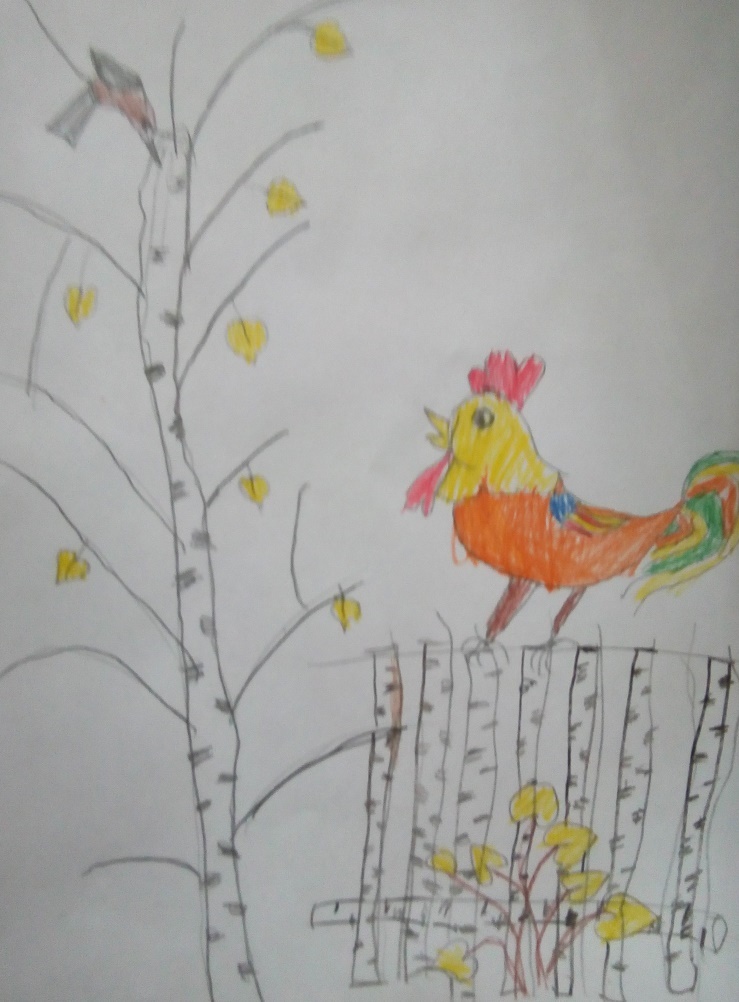 «Кукушка и кукарекушка».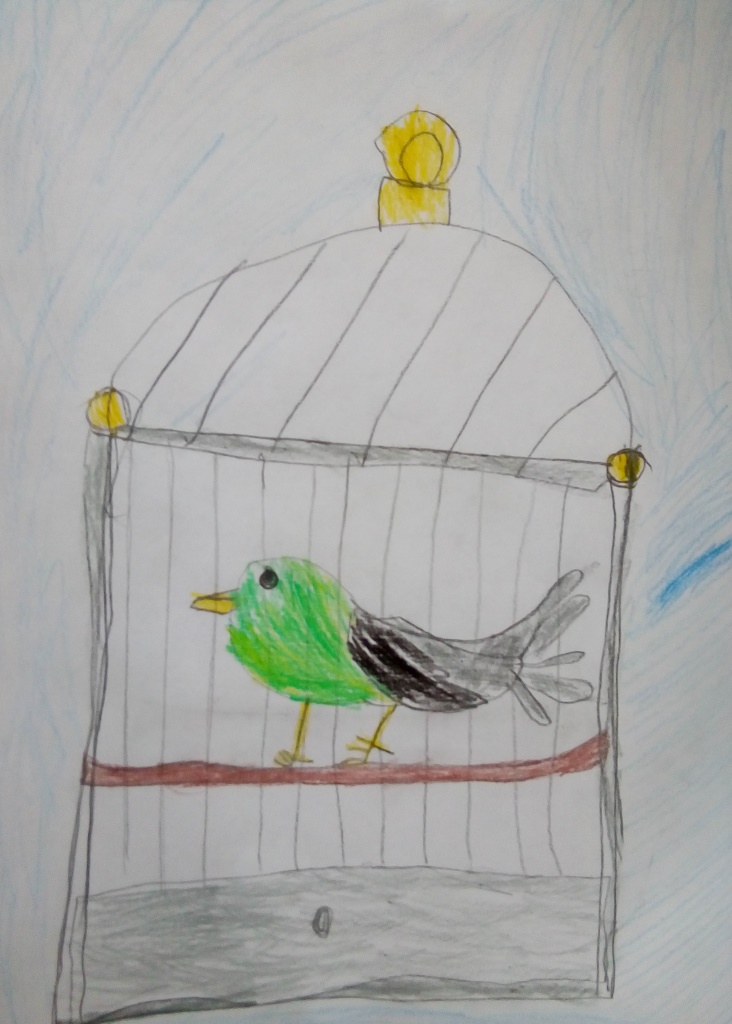 «Птичий рынок».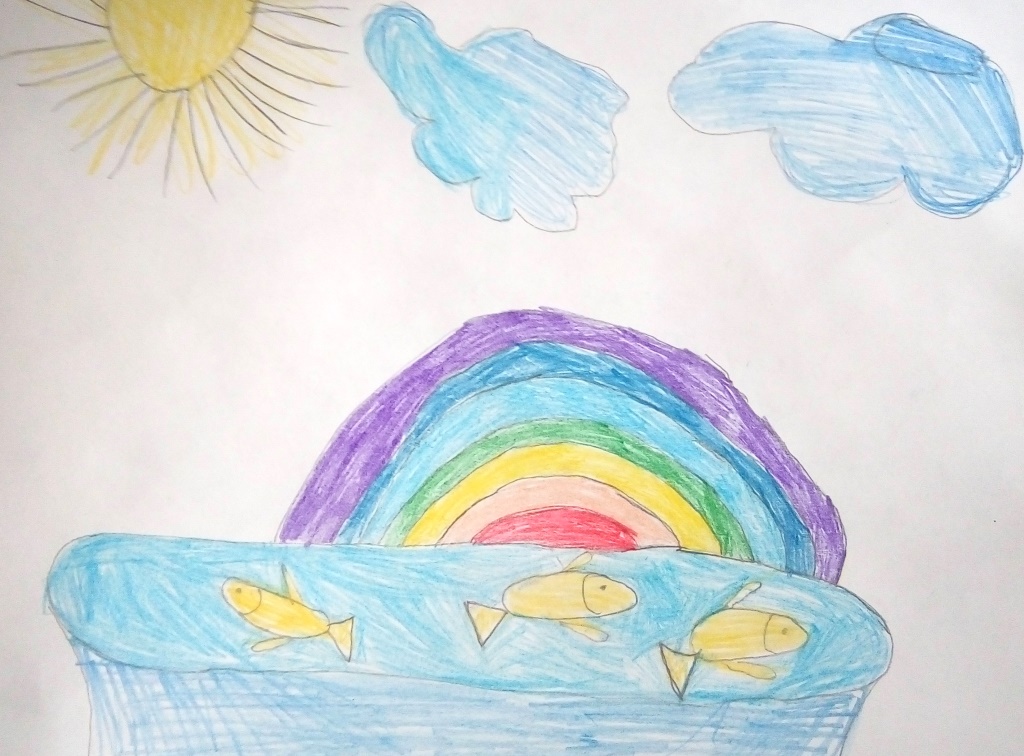 «Чудо – озеро».